Publicado en Zaragoza el 22/05/2024 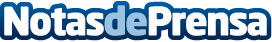 Aluvidal diseña el almacenamiento doméstico con armarios empotrados que unen espacio y estéticaLa carpintería metálica de Zaragoza es experta en armarios empotrados, una solución que no solo ofrece almacenamiento adicional, sino que también se integra perfectamente en la estética de cualquier estancia, proporcionando un aspecto limpio y ordenadoDatos de contacto:Maria VidalAluvidal976403000Nota de prensa publicada en: https://www.notasdeprensa.es/aluvidal-disena-el-almacenamiento-domestico Categorias: Interiorismo Aragón Hogar Mobiliario http://www.notasdeprensa.es